        仁愛華文神學院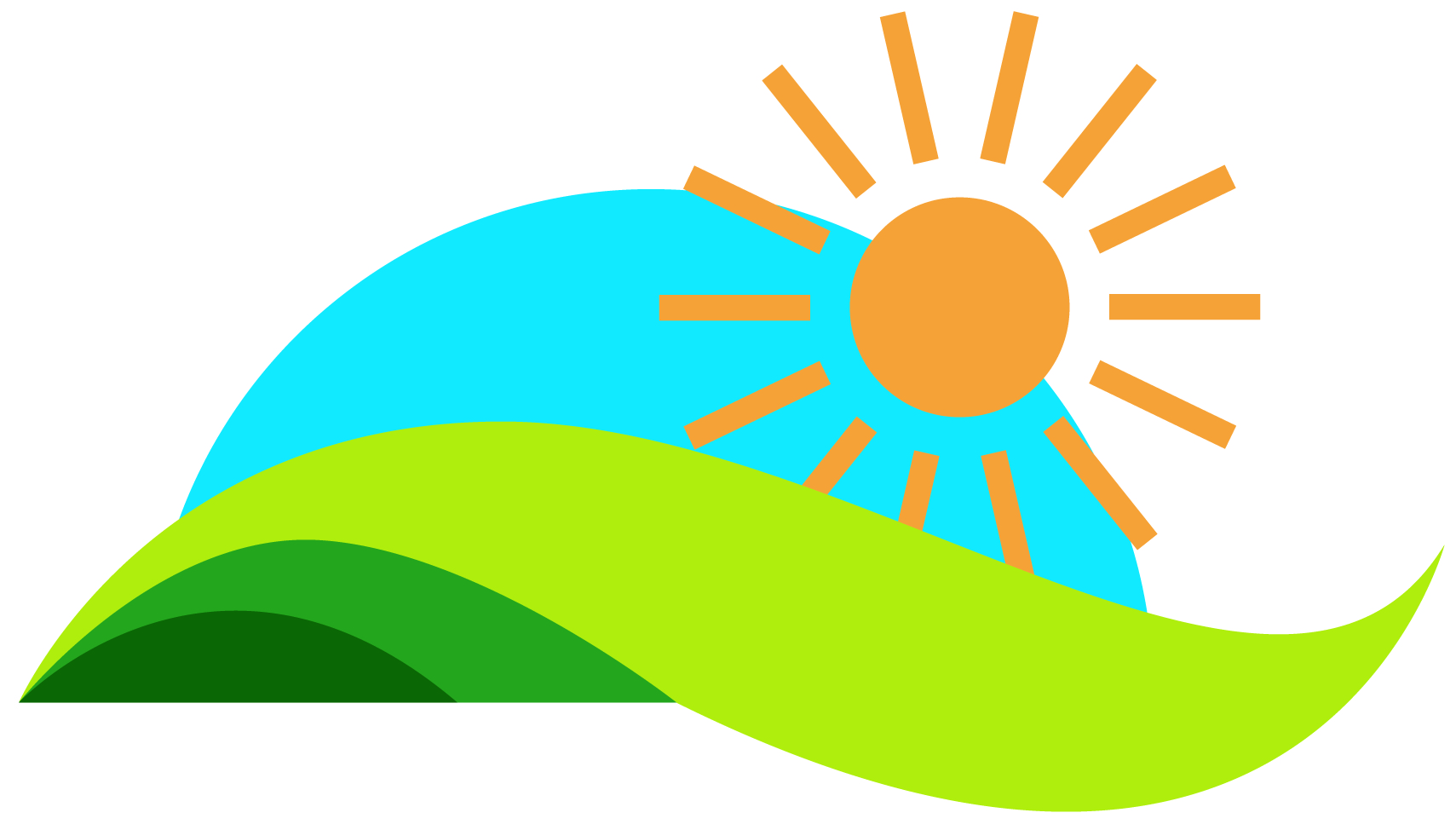 Grace Theological InstituteChristian Counseling (Chinese Department)The program course syllabus page基督教輔導課程 (中文系) Diploma in Psychology and Christian Counseling  (D.C.C)文憑畢業课目為二十九科。其中 (DCC-101-DCC-110) 列定為必修科, 包括三篇專题短文 (每篇最少三頁) 三学分. (所有課程必須在兩年内完成) (畢業學分 71)10 compulsory courses  (第一年課程) 1st year courses 科目大綱Course list)(畢業學分 75) (Graduation requirement of 75Credits) 以下為必修科目  (Compulsory courses), Course Code DCC 101 -to DCC- 110, these are the Theological Studies Courses must be registered at Salt Lake Bible College). Required 32 Credits 必修科 DCC 101-DCC-110必需註冊及修讀於 (Salt Lake Bible College), 考卷評分由該學院鑑定其考卷評分。完成學分三十六學分。                        Basic Christianity (by Dr. Arthur DeKruyter) (4 credits)DCC-101基督教義的根基－ (作者: 亞瑟．迪凱德   譯者: 雷恩) (四學分)作者因其牧者的心懷而深知道人們渴望了解聖經真理，卻被深澀難明的話語阻擋了。他以容易了解的言語、符合邏輯系統的方式，將聖經中的信息傳遞給那些偏離正道，以及願意忠心委身基督的信徒，帶領他們正確地認識信仰的準則，明白耶穌基督所完成的救贖工作，以至能成為穩健的福音勇士，跟隨聖靈引導，在這急速變化的世界中還能陳述所信之真理。本書適合慕道者、初信者、信仰迷茫者、聖經教師及傳道者等使用。                   Term paper (Minimum three pages (base on DCC 101 course) (3 Credits)DCC-102 學期論文 (三頁數以上，以DCC 101課程專題擇寫) (三學分                    Fundamental Christian Doctrines (3 credits) By Peter C.P. Tong Ph.DDCC-103 基督教要義精華--基本教義概覽 (作者唐崇平 ) (三學分) 講論了八個非常重要的課題「上帝」,「上帝與人的關係」、「上帝的救贖」、「耶穌基督」、「預定」、「基督徒的生命」、「末了的事」、「改革宗的神學思想」                     The Story of Christian Theology (4Credits)DCC-104 神學的政事 (作者: 奧爾森 (Roger E.Olson) 譯者: 吳瑞城, 徐城德 (四學分)                  Existiert Gott?  Part I (Does God Exist Part I)? By Hans Kung  (4Credits)DCC-105 上帝存在嗎? (卷上)  作者: 漢斯. 昆 (Hans Kung) 孫向晨譯 (四學分)近代以来上帝問題之回答. 深入探西方傳教士對於 [上帝] 一詞的爭論時所發的問題. 是一般神學家同類書籍所罕見的。                 Existiert Gott?  Part 2 (Does God Exist Part 2)? By Hans Kung  (4 Credits)DCC-106上帝存在嗎? (卷下))  作者: 漢斯. 昆 (Hans Kung) 孫向晨譯 (四學分近代以来上帝問題之回答. 深入探西方傳教士對於 [上帝] 一詞的爭論時所發的問題. 是一般神學家同類書籍所罕見的。                    Team Paper (Minimum three pages (base on DCC 105 & DCC 106) (3 Credits)DCC-107學期論文 (三頁數以上，以DCC 105及 106 課程專題擇寫) (三學分                   The Theology of Martin Luther by Paul Althaus (4 Credits)DCC-108馬丁路德神學 (作者: 保羅. 阿爾托依茲，段琦. 孫善玲合譯本書不但填補中文介紹路德完整神學思想之缺乏，也给對路德神學有興趣的讀者提供了豐富且引人入勝的饗宴。讓讀者聽見路德自已的聲音，系統地介紹和闡釋路德的思想。DCC-109    Team Paper (Minimum three pages (base on DCC 107 course (3 Credits)                      學期論文 (三頁數以上，以DCC 107課程專題擇寫) (三學分                     Blessings Foundation Devotional Series: Romans (4 Credits)DCC-110 恩福靈筵--羅馬書作者： 陳宗清   譯者 (四学分)恩福靈筵系列採用靈修方式撰寫，帶領讀者深入推敲每段經文，吸收其中精華，掌握各段鑰節，進而融入生活，化成禱告敬拜，享受屬靈的筵席。其特色為：*簡明扼要的背景資料 *生動活潑的人物刻畫 *提綱挈領的經文解析 *切合實際的屬靈應用*深刻自省的思考問題 *傾心吐意的禱告祈求 Effective subject (DCC-111-DCC 210) Minimum 13 courses (39 Credits)選修科 ( DCC-111-DCC- 210) 十九科其中之十三科。(三十九學分)                    God in the people of Asia (3 credits)DCC-111 亞洲處境神學論叢 (1) 上帝在亞洲人民之中 (作者／編者) 譯者: 李熾昌 (三学分)本書不單對教牧和醫療工作者有極大的幫助，對平信徒實踐信仰也有裨益。普世教會的醫療委員會評論說：「凡對健康、治療與整全關顧有興趣的人，都要閱讀它！」                     The Asian Context and Biblical Hermenoutics (3 credits)DCC-112亞洲處境神學論叢 (2) 亞洲處境與聖經詮譯 (作者／編者) 李熾昌 (三学分)亞洲的基督教學者提出跨文化聖經註釋的進路，以對話式的想像力，讓聖經與亞洲的聖書經典互相激盪、啟發。亞洲的聖經詮釋可以幫助人們擴闊對真理的體認，並為亞洲人民發出時代的呼聲。                     Holistic Care and Treatment (Expanded Edition) (3 credit)DCC-113全人醫治 (增訂版) 作者／編者陳一華 (三学分)包括生理、情緒、心靈、社際，以達到病人徹底康復的目的。科學家在研究人類的心理行為及生理變化中，不得不承認心理與生理不可分割。基督教信仰中的人性整全觀，亦帶來重要的影響。」
                                           Biblical Psychology of Learning (3 Credits) By Ruth BeeChiCk)DCC- 114聖經中的學習心理學. 作者 : 露絲.比契克  (RUTH BEECHICK)   譯者： 彭海陽 (三學分)人類如何學習？教育專家與這及棘手問題已纏鬥多年，本書試以新的角度來架構「教與學」歷程之解釋，深具啟發性，獨特與挑戰性，值得教育工作者、聖經學者及關心教育的人細讀。                      Sin and Grace in Christian counseling (3 credits)DCC- 105 罪與恩典--基督徒輔導的整合模式 作者： 馬克敏   譯者： 宋梅琦 (三學分)將罪與恩典的神學，深入淺出地帶給廿一世紀的心理輔導者	                       Biblical Concepts for Christian counseling (3 credits) By Millard J.SallDCC -106: 靈性心理學 作者： 威廉 柯萬 (William T.Kirwan)   譯者 (三學分)相信心理學的洞見可以幫助教會對人類的需要提供更有效的方法,心理學對人類之行為的了解有莫大的貢獻,客觀的資料和精心建構的理論可以擴張人們對上帝最複雜的創造之了解，心理學的洞見可以幫助教會對人類的需要提供更有效的方法。                      Is Psychology Compatible with the Bible? -Four Dialogue Models between                       Christian Faith and Psychology (3 Credits) By Rev.Hui Shan Hsu, D.MinDCC- 117 聖 經中有心理學嗎?--基督信仰與心理學的四種對話模式 作者： 許惠善 (Rev. Hui Shan Hsu, D. Min.)   譯者 (三學份)基督教信仰看待心理學的取向，包括：「聖經輔導模式」、「基督徒心理學模式」、「整合模式」、以及「分層解釋模式」四大主要陣營                      The Psychology of Jesus & Mental Health  (3 Credits) By Raymond L CramerDCC -118 耶穌的心理學與治療作者： 雷孟德著 (Raymond L. Cramer)  譯者(三學份)人類心理疾病是後天養成的，而非與生俱來。隨時代進步，在日益增多的心理疾病，如憂鬱、精神官能症.馬太福音所論登山寶訓將問題闡述，並給予確切治療心理疾病的答案.                      Introduction to Biblical Counseling, By John F. F NacArthur, Jr., Wayne A.MackDCC-119聖經輔導入門 作者: 偉恩.麥克 (三学分)聖經輔導訓練課程，探討基督教輔導者所面臨的各種議題的最佳指南及最完整的教科書，以提供真正聖經輔導的人，而不是世俗心理學殘坦碎片的堆砌。(第二年課程)  (2nd year courses)科目大綱 Course list)                     Counseling Youth. Bu Clyde M. Narramore DCC-201 成功的青少年輔導作者： 克納摩著 (Clyde M. Narramore)   譯者 (三学分)每一個人都需要人們漸進式的幫助，這在團體中是無法獲得的。而輔導員卻可以把注意力集中在每個人的個別需要上，幫助從你身邊走過的人，停下來看看自己，認清自己，使其重新鼓足勇氣再往前走去。                    Between Parent and Child (3 CreditsDCC-202 全人關懷系列 - 童年的困擾 (作者／編者)   海姆‧吉納特 (三学分)指導父母解決和子女相處時面臨的難題，理論與實踐並重，讓父母明白到愛和尊重，是締造和睦親子關係的關鍵。                    Lover is an open door (3 creditsDCC- 203 全人關懷系列 -愛門常開 (作者／編者)    畢爾拜耳 (三学分)「你愛耶穌嗎？」父母、青年工作者、社會工作者必讀之書                     Dibs: in Search of Self (3 credits)DCC- 204 兒童為本遊戲治療 (作者／編者)   愛思蓮 (三学分)心存憤恨、行為怪異及自我否定。後來經過在遊戲室的治療，尋回自我，成為一個身心健全、快樂的小孩。                      How to forgive (3 credits)DCC-205 心靈關懷隨身讀 -如何寬恕　得獎作品 (作者／編者) 莫伯凱特 (三学分)「寬恕需要甚麼？」十二個指引，克勝情緒、靈性和心理障礙，達至「真寬恕」的地步。探究寬恕的本質和破除一般人對寬恕的迷思。踏上寬恕十二階的醫治過程，提供實踐練習、個案、體會寬恕帶來的自由和轉化能力                     The Translucent life as narrated by a theologian counselor (3 creditsDCC- 206心靈關懷隨身讀 半掩心窗 (作者／編者)   關瑞文 (三学分)八十個心靈輔導 故事，知己知彼，認識信仰，重尋生命的真諦。一個神學人兼輔導者如何實踐他的信仰。                     When God lets you down (3 credits)DCC- 207    心靈關懷隨身讀－上帝，還我孩子! (作者／編者) 植艾力 (三学分 由於死亡、離婚、破產、殘疾，或其他我們在世上遇到的困境。在困厄時刻，我們對上帝的看法往往受到挑戰，信心也受到動搖。我們去尋找盼望之路。                     Basic types of pastoral care and counseling (3credits)DCC- 208進深輔導叢書:－牧養與輔導 (作者／編者) 候活祈連堡 (三学分)透過掌握關懷與輔導類型，建立一個牧養輔導的基礎。                     Temptations men face (3 credits)DCC- 209 進深輔導叢書: －面對試探：男人篇　(作者／編者) 魏侍民 (三学分)男人要勝過世俗浪潮的衝擊，面對性慾、婚外情、濫權、貪財等試探時，必須倚靠上帝及互相守望的力量。                      Temptations women face (3 credits)DCC- 210 進深輔導叢書: － 面對試探：女人篇 (作者／編者)　艾樂芙 (三学分)剖析女性面對的各式誘惑：嫉妒、憤怒、性、金錢、飲食和外表等提出了具體方案。基督教輔導學士 (Bachelor of Art in Psychology and Christian Counseling) 申請輔導學士課程必需修完兩年文憑及格 To qualify for the admission of Bachelor Degree Program, the Applicant must obtain a Diploma Certificate from Grace Theological 4th year is the last year of Bachelor courses.  (Graduation requirement of 151credits) This is included 75 credits from Dip Program)學士畢業為以下指定二十課目為必修科 (六十學分)包括兩篇專题短文(最少三頁) ( 六学分). 專题論文 (至少一百頁以上) (十学分)(蓽業學分 151分, 包括文憑科之七十五學分  學期定為四年學包括兩年文憑課程學期。(第三年課程) 3rd year courses畢業學分 151(Graduation requirement of 151credits) 科目大綱                     When there’s not enough of me to go around (3 credits)BCC- 301 進深輔導叢書: －力不從心時 (作者／編者)　班艾倫 等 (三学分)現代女性為了滿足丈夫、兒女、家人、工作、教會各方面的不同需要，常有力不從心的感受，這書能幫助你重整生活節奏，重拾愉悅人生。                      Hope in crisis: Theory and Practice of Crisis Intervention (3 credits)BCC- 302 實用輔導叢書: －危機中見盼望　(作者／編者)　關瑞文 (三学分)「危機」是生命的常態，而化「危」為「機」卻是人生的實踐智慧。提供了實用的輔導指南。特別提及教會既在危機輔導中佔優勢，卻也可能成為引發危機的場所。提醒每位信徒反思。                     Young Drug Abuse: Reasons, Assessment and Treatment (3 credits)BCC-303 實用輔導叢書: －青少年濫藥：成因、評估與治療 (作者／編者) 蘇子強 (三学分)青少年濫藥為近年受高度關注的問題，要有效地輔導濫藥青少年，需認識濫用藥物的成因和治療方法。                     Psychology and Christianity (4Credits)BCC- 304 信仰與心理.  作者 :  (Malcolm A, Jeeves)( 四学分)心理學與真實的宗教往往被置於敵對的位置上，互相懷疑，彼此劍拔弩張，為二者應話衝突、敵視為補充與尊重。盼能專業人士對信仰重估，也為基督徒提供正確的心理學知識。                     Teaching Children Compassionately (3Credits)BCC- 305 非暴力溝通--教孩子將心比心 .作者： 馬歇爾．盧森堡    譯者： 范明瑛 (三学分)在師生或同儕間發生衝突或爭端時，打開溝通大門最有效的方法，就是避免批評，盡量體會每人的需要，建立同理心的連結。「權力」和「懲罰」正逐漸導致教育目標的流失，而非暴力溝通法能實踐教育的目標—引導學生「敬愛生命、渴望學習」，滿足師生雙方的需要，豐富彼此的生活與生                              Faith, Psychology & Christian Maturity. By Millard J.Sall (3 Credits)BCC-306 基督徒心理學 作者： 米勒.撒爾著  (三學分)本書共分為三部份:首先簡介基本心理學與精神疾病的發生，再根據聖經解釋心理學的問題，最後指出心理學可成為服事上積極而有效的工具                       A Biblical Psychology of Learning (3 Credits)BCC- 307   聖經中的學習心理學.   作者 ： 露絲.比契克  (RUTH BEECHICK)   譯者： 彭海陽 (三學分)人類如何學習？教育專家與這及棘手問題已纏鬥多年，本書試以新的角度來架構「教與學」歷程之解釋，深具啟發性，獨特與挑戰性，值得教育工作者、聖經學者及關心教育的人細讀。                      Biblical Psychology Concepts for Christian Counseling by William T. Kirwan    (3Credits)BCC-308   靈性心理學 作者： 威廉 柯萬 (William T.Kirwan)   譯者 (三學分)相信心理學的洞見可以幫助教會對人類的需要提供更有效的方法,心理學對人類之行為的了解有莫大的貢獻,客觀的資料和精心建構的理論可以擴張人們對上帝最複雜的創造之了解，心理學的洞見可以幫助教會對人類的需要提供更有效的方法。                       Christian Counseling Ethics (3 Credits) By Randolph K.SandersBCC-309 基督教諮商倫理 (新版) 作者: 冉道夫: 孫德司   譯者: 蕭暇麗 (三學份)探討基督徒心理衛生實務上的種種倫理問題,如何以更高的標準，面對諮商輔導的倫理難題？                       Biblical Concepts for Christian counseling (3 credits) By Millard J.SallBCC-310 靈性心理學 作者： 威廉 柯萬 (William T.Kirwan)   譯者 (三學分)相信心理學的洞見可以幫助教會對人類的需要提供更有效的方法,心理學對人類之行為的了解有莫大的貢獻,客觀的資料和精心建構的理論可以擴張人們對上帝最複雜的創造之了解，心理學的洞見可以幫助教會對人類的需要提供更有效的方法。(第四年課程) 4rd year courses科目大綱                    Hidden Elderly (3 CreditsBCC-401 實用輔導叢書 －隱閉長者 (作者／編者) 關銳煊 周愛華 梁錦萍 張穎珊 (三学分)隱蔽長者意指一群在社區中孤立無援的老年人，他們沒有選擇的餘地，因著不公義的社會政策、因著麻木不仁的社會制度、因著冷漠的人際關係而令他們在身體上或精神上走向隱蔽之路。本書剖析了隱蔽長者的現象，探討多個真實個案，提供了輔導策略和轉介的資料和程序。掌握普及的輔導基本原則和入門技巧，以幫助身邊的隱蔽長者。藉著你的愛和關懷，隱蔽長者可以從生命幽谷走向光明坦途。                   Divorce: How to survive before and after separation (3 credits)BCC-402 實用輔導叢書 －離婚：分手前後的處理 (作者／編者) 黃麗彰 (三学分)剖析夫婦踏上離婚之路的原因和階段，並提供專業輔導策略。離婚人士的內心爭戰、如何引導夫婦思想離婚的抉擇、如何協助離婚人士重建生活，視婚姻為神聖盟約，同時提供引導離婚夫婦的介入方法乃本書的特色。                    Hope is a Pastoral care and Counseling (3 Credits) BCC-403 進深輔導叢書 共譜盼望樂章 (作者／編者) 李思達 (三学分)本書極具開創性。指出牧養神學（及社會行為科學）忽略了有效處理人類受苦的主要原因：沒有盼望，感到沒有將來。探討人忽視盼望的原因，嘗試為人類這個重要的心理層面提供起點，為教牧提供臨床理論和方法，來評估和介入絕望者的內心世界；評估絕望者未來故事的策略，並提出如何用解構、易構和重構來把未來故事矯正過來。牧養關懷者尋求有利的切入點去關懷人，教牧神學家則要發展神學視鏡來了解人的狀況，本書是至為重要的參考。                     In-depth counseling series (4Credits)BCC-404 進深輔導叢書－構解牧養輔導 (作者／編者) 高禮義 (四学分)「構解牧養輔導」是一個嶄新、有效和省時的輔導方法，大大減輕肩負沉重輔導個案牧者的壓力。把重點由問題轉移到案主本身具備的優勢、前景以及實際解決方法上，並強調神在案主身上的工作。提出以神學和理論為基礎的短期和實用輔導方法，以實例說明如何把理論應用到實際、短期的約見上，使案主返回婚姻、家庭生活和其他各方面生活的正途上。                   Caring for the Chronically (3 Credits)BCC-405 實用輔導叢書 - 長期病患 (作者／編者)   黃天安 (三学分)長期病患者除了要面對一般生理和治療上的痛苦外，還要經歷心靈上種種折磨。他們有時會感到憂心忡忡，有時會顯得疲倦灰心，有時他們會表現無奈，甚至有時會失去鬥志，想放棄生命。本書不單介紹長期病患者的現況，還提出關懷他們的策略和重點，更列出了輔導病者的各種資源，對牧者和參與關顧的信徒來說是實用而適切的書籍。                     Family Violence: Walk along with the survivors (3 CreditsBCC-406實用輔導叢書 (10) －家庭暴力：與倖存者同行 (作者／編者)   趙麗雯 (三学分)家庭暴力不僅指身體的暴虐，其實也會發生在言語、心理和情緒、經濟、社交及性等不同範疇。本書以香港為例，介說家暴的形式和成因，並列舉個案，剖析危機介入的要訣。作者投身前線輔導多年，提供大量實用資料，讓教牧、社工、老師等更易於伸手支援家暴受困者。                     On Death and Dying (3 Credits)BCC-407 最後一程 (全譯本) 作者 / 編者 庫柏爾羅斯Elisabeth Kubler-Ross本書是作者親訪醫生、護士和病人的真實紀錄。書中指出瀕死病人面對死亡時，會經歷否認與隔離、憤怒、討價還價、沮喪和接受五個階段，並揭示醫護人員和病者家屬在接觸病者時的困難。作者認為幫助瀕死者最有效的方法，是給予他們宣泄機會，聆聽他們的心聲。書中也提到一些切實關懷瀕死者的人                    Setting Love in Order：hope and healing for the homosexual (3 credits)BCC-408 愛, 放對位置--同性性傾向的醫治與盼望 作者馬里奧．柏格納  譯者: 陳冠妤/黎安 (三学分)如果，愛放錯了位置，痛苦與焦慮便隨之而來，這時，亟需一帖良藥來安慰、醫治受傷的心。這帖良藥就是耶穌基督在十架上的捨己之愛，能使破碎的人生重新定位，重覓盼望。走過痛苦、破碎的人生，深知人性中的罪惡與軟弱，真真實實地經歷到十字架上的愛與饒恕。赤裸裸地敞開內心的掙扎，誠實面對戰爭、自我罪性所糾結出的難題，在聖靈光照下，歷經多次認罪、悔改與醫治。本書不僅是自我剖析與見證，同時也彙集了關於同性性傾向的理論與協談建議，理論與實務縱橫全書，交織出一首首感人至深的樂章。無論是一顆空虛匱乏、需要被愛澆灌的寂寞心靈，或是徬徨掙扎於性別傾向、遭受焦慮折磨的受傷心靈，透過本書，都可以看到拯救與醫治的洞見、得到真正的安慰與盼望。                    When Depression Strikes (3 Credits)BCC-409 實用輔導叢書 (4) －抑鬱有時：抑鬱症的認識與治療 (作者／編者) 曹敏敬 (三学分)在忙碌的都市生活裏，每個人都有患上抑鬱症的可能，即使基督徒也不例外。作者藉著這本小書，嘗試澄清一些關於抑鬱症的基本問題，並且提供一些實用可靠的治療方案。此外，作者還針對基督徒抑鬱症患者所可能發出的信仰疑問，逐一加以作答。                  The Politics of Discipleship: Becoming Post Material Citizens (4 Credits)                 By Graham Ward BCC-410 世界與教會--作門徒的政治 作者： 葛拉漢‧沃德   譯者 王宣歷 (四學分國際著名的神學家葛拉漢．沃德是當代英國著名的神學運動－激進正統(Radical Orthodoxy)的主要代表成員之一，他的思想主要致力於與當代各式人文思潮展開對話。提供一個談論後現代世界之政治本質的視角。第一部份「世界」說明了「時代標誌」和當代後現代主義的政治性質，並提出教會必須瞭解世界才能解決問題。第二部分「教會」中，轉向實際的應用，並檢視了基督門徒在一個全球化世界裡的複雜處境與任務。幫助我們看見『世界』與『教會』是如何互相蘊含。基督教輔導碩士(Master of Art in Psychology and Christian Counseling)申請輔導碩士課程必需修完四年學士課程) To qualify for the admission of Master Degree Program, the Applicant must obtain a Bachelor Degree from Grace Theological Institute.
Master course graduation requirements for 12 subjects specified compulsory MCC 501-MCC 603(41 credits) and five (5) Team Paper of minimum five pages per each title paper (15 credits) and then write the Master Thesis with minimum one hundred fifty (150 pages) (20 credits).Total credits 227 (including the Bachelor Degree 151 credits) The student must have achieved on overall grade point or higher on all courses attempted. All courses must be completed in five year’s time from Diploma onward.   碩士課程的畢業要求學生必須實現為指定的12個科目MCC-501-MCC605必修科（41學分）及五篇專题短文, 每篇短文最少五頁以上（15學分）及一碩士論文最低150頁（20學分）包括學士總集分151分總. (蓽業總學分227)(整體平均績分為3.00 以上) 學期定為五年學包括三年學士課程學期。(畢業學分 227) (Graduation requirement of 227 credits)以下為必必修科(十二科)(41學分)科目大綱 (第五年課程) 5th year courses                   God in the people of Asia (3 credits)MCC-501 亞洲處境神學論叢 (1) 上帝在亞洲人民之中 (作者／編者) 譯者: 李熾昌 (三学分)本書不單對教牧和醫療工作者有極大的幫助，對平信徒實踐信仰也有裨益。普世教會的醫療委員會評論說：「凡對健康、治療與整全關顧有興趣的人，都要閱讀它！」                     The Asian Context and Biblical Hermenoutics (3 credits)MCC-502亞洲處境神學論叢 (2) －亞洲處境與聖經詮譯 (作者／編者) 李熾昌 (三学分)亞洲的基督教學者提出跨文化聖經註釋的進路，以對話式的想像力，讓聖經與亞洲的聖書經典互相激盪、啟發。亞洲的聖經詮釋可以幫助人們擴闊對真理的體認，並為亞洲人民發出時代的呼聲。                   Family Relationship: From wounds to healing (3 Credits)MCC-503   實用輔導叢書 -家 庭 關 係   從創傷到癒合 (作者／編者) 盧松標 (三学分)「家家有本難念的經」。家庭關係在相處上的矛盾和磨擦是難以避免的，所造成的關係創傷有時甚至會刺痛人的心。受創的家庭關係許多時候需要有心人的幫助，才能癒合。本書從不同角度透視家庭關係，並提供家庭牧養輔導的理念和技巧，讓牧者、信徒領袖等有心人輔導受創家庭。                    Pathological gambling (3 Credits)MCC-504－實用輔導叢書 - 病態賭博：認識與治 (作者／編者) 陳玉麟 (三学分)病態賭博不是個人的事，它不但對自己造成莫大的傷害，往往亦會禍延家人、朋友、子女、社會。作者概覽賭博的現況，分析病態賭博的成因及後果，並透過理論及個案指出脫離賭癮的路向、當中應注意的地方及尋求援助的途徑，提供切實可行的方法，治療及輔導病態賭徒及其家人。                   Complete to Counsel (3 Credits) By Jay Adams (3 Credits)MCC-505   聖靈的勸戒--成功的聖經輔導     作者: 亞當斯 (三学分)亞當斯當時任教於威敏斯特神學院 .他呼籥教會回到聖經的基礎建立輔導事工。基本信念包括﹕聖靈藉聖經的話能改變生命；以聖經為基礎的輔導乃教會事工的一種。人在神面前有道德責任；只將人當做受害者，甚至只把人當做病人，會給人帶來絕望。聖經稱罪為罪，因有赦罪的可能。歷代的牧師本來就是當然的輔導，曾幾何時教會將長子的名分賣給世俗心理學了。每一位基督徒都能勸戒（羅15﹕14）。批判佛洛伊德  (Sigmund Freud) 與羅傑斯 (Carl Rogers) 的預設。                       Additions: A banquet in the grave. (3 Credits)  BY Edward T. Welch (4 Credits)MCC-506 成癮的聖經輔導觀 (三学分) 作者: 愛德華.韋爾契 這是一本相當清楚說明癮習問題、福音戒毒的觀念和應用的書，清楚診斷戒毒失敗的原因與真相，又提供戒毒成功的方法，對從事戒毒工作者而言，這是一本可讀性相當高的書；對從事預防工作者又有許多中肯的提醒和作用。                    Strategic Pastoral Counseling. (3 Credits)  By David G BennerMCC-507 策略性牧養輔導。一個短期而有系統的模式 作者:貝內爾 (David G. Benner)   譯者： (三学分)策略性強調這個輔導取向是高度集中和有時間限制的。牧養指出這種輔導由基督教會的代表提供，這個代表要向教會負責。輔導是提供的幫助是圍繞尋求牧者協助的人所遇到的困難。一個既有系統、具基督教特色、採納當代輔導理論的洞見，又不致犧牲牧養事奉資源的輔導模式給繁忙的牧者和輔導。書中的個案提供了現實的處境。                    Singing the Songs of the Brokenhearted: Psalms that comfort and Mend the Soul (3 Credits) By Bill CrowderMCC-601 療癒心碎的10個情境--悲傷.失望.失敗.愧疚.懼怕.絕望.憎恨.壓力.不公.罪 作者貝爾．柯羅德 (Bill Crowder) 譯者 (三學分)詩篇堪稱聖經書卷中最透視人生的一卷，詩人敞露自己的人生際遇，包括黑暗的時刻。作者從10篇詩篇中，看到種種心碎的情境：悲傷、失望、失敗、愧疚、懼怕、絕望、憎恨、壓力、不公和罪，而深入領會每種心碎的哀傷，並洞察寫詩的人如何從神的憐憫與信實中，找到依靠，重獲穩妥。閱讀之後，相信我們也能從本身的煎熬中，得到盼望，依靠神的力量破繭而出。                          Christianity & the Debates in Contemporary Society (4 Credits)MCC-602 基督教與現代社會的爭論 作者： 關啟文/蔡志森等  譯者 (四學分)究竟有沒有「宗教右派」？若有，究竟是哪些團體？〈卷一〉為大家綜論基督教與當代政治的關係，而在〈卷二〉作者會集中討論宗教價值與現代社會議題。深入了解人的哀傷與心碎，並指出療癒的方式，不是不平地看別人命比自己好，不是自怨地看自己的命比別人壞，而是把眼光從自己轉向神，看見神憐憫慈愛的本性，體會神必賜下力量，救人渡過苦境                    Infidelity Situation, cases and counseling (3 Credits)MCC-603 實用輔導叢書 婚外情：實況個案與輔 (作者／編者) 區祥江, 譚秀薇 (三学分)在婚姻輔導中，婚外情已是常見的輔導類型。丈夫或妻子都可能會有婚外情。本書兩位作者分別以男性和女性的角度，剖析婚外情的現況、成因、男女不同的處境和心態、輔導策略。婚外情就算基督徒也不能免疫，作者因此也提供教會的處境，讓教牧同工和信徒領袖參考，透過作者的輔導策略和處境分析，協助涉及婚外情者尋覓出路。                     Christianity and Social Services (3 Credits)MCC-604 基督教與社會服務 作者 (編者李志剛主編 (三学分)本書由「基督教與社會服務研討會」的文章結集而成。分理論．神學篇和實踐．個案篇兩部分。第一部分從神學和理論層面，評述和論證基督教參與社會服務的依據和理念，並從多角度闡釋中港兩地基督教與社會服務的關係、及其對社會的影響和發展。第二部分從實證研究的角度，並以個案為研究對象，透析基督教和天主教機構在四川大地震災後救援的角色，也藉此檢討兩地當今宗教參與社會服務的現況，並前瞻可改善的空間和方向                      Blame It on the Brain? (3 Credits) By Edward T. Welch (4Credits)MCC-605 都是腦神經惹的禍? 作者: 愛德華.韋爾契 (四学分)  當一個人有精神疾病時，是否影響他的靈魂？反過來，一個人的靈魂魄狀況又如何影響他的身體、心理、情緒、行為呢？本書幫助我們從聖經中找到一些相關的線索和原則，有助我們瞭解相關的現象，在諮商輔導中，採取合適的策略．Doctor of Psychology in Christian Counseling (PhD) 基督教咨詢哲學博士學位Program Objective:This program is designed to equip the student for a higher level of competence in their chosen religious fields, previously achieved by the foundational work normally accomplished in the Master program. Program:The research project consists of two parts:1 Doctoral project2. One Research paper (minimum 30 pages and above)3.  Doctoral dissertation should be approximately 250 pages and above or 150 double-spaced, typewritten or computer generated (font size 12) pages, printed on one side only.4 independence of researchPrepare an assessment of the assigned study material.Together they comprise a sixty (50) credits hour program目標程式：旨在裝備學生達致更高層次的学習能力，在他們之前所選擇完成的專業課程如 (文憑, 學士及碩士)基礎性工作來實現。 程序：該研究項目由兩部分組成：1. 博士生項目2. 論文 (250 頁以上. 电腦中文繁體或簡體單面纸張)3. 博士研究生學論文課程綱要. 項目程序.4. 獨立性研究5. 編寫評估所分配的研究材料。6. 包括 （50）學分小時的科目